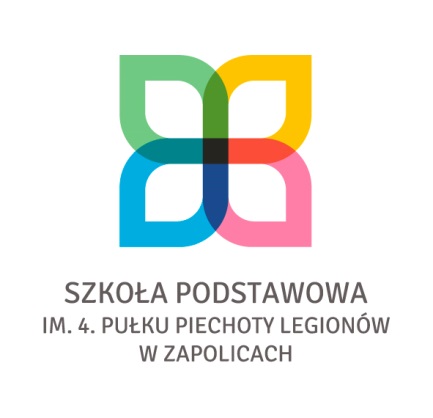 Regulamin wypożyczania bezpłatnych podręczników szkolnych                                                  w Szkole Podstawowej w ZapolicachUczniowie szkół podstawowych i gimnazjów mają prawo do bezpłatnego dostępu do podręczników, materiałów edukacyjnych lub materiałów ćwiczeniowych, przeznaczonych do obowiązkowych zajęć edukacyjnych z zakresu kształcenia ogólnego, określonych w ramowych planach nauczania ustalonych dla tych szkół.Szkoła podstawowa i gimnazjum nieodpłatnie: - wypożycza uczniom podręczniki lub materiały edukacyjne, mające postać papierową, lub- zapewnia uczniom dostęp do podręczników lub materiałów edukacyjnych, mających postać elektroniczną, lub- przekazują uczniom materiały ćwiczeniowe bez obowiązku zwrotu lub je udostępnia.Każdy uczeń upoważniony do korzystania z bezpłatnych podręczników musi je otrzymać w pierwszym tygodniu nauki szkolnej.Uczniowie i rodzice/opiekunowie na pierwszych spotkaniach zapoznają się z regulaminem wypożyczania podręczników                      i podpisują protokoły odbioru.Uczeń obowiązkowo obkłada wszystkie otrzymane podręczniki.Udostępnione książki należy chronić przed zniszczeniem                        i zagubieniem. Nie wolno po nich pisać, rysować(wyjątek: podpisać w miejscu aktualnego właściciela podręcznika)Każdy uczeń obowiązkowo zwraca otrzymane podręczniki                     w przedostatnim tygodniu nauki szkolnej. Za dopilnowanie tego terminu odpowiadają nauczyciele poszczególnych przedmiotów.W przypadku uszkodzenia, zniszczenia lub niezwrócenia podręcznika lub materiału edukacyjnego szkoła podstawowa                   i gimnazjum może żądać od rodziców ucznia(decyzja dyrektora) zwrotu:- kosztu zakupu podręcznika lub materiału edukacyjnego lub- kosztu podręcznika do zajęć z zakresu  edukacji: polonistycznej, matematycznej, przyrodniczej i społecznej                    w klasach I-III szkoły podstawowej.lub może zażądać:- odkupienia zniszczonego, zgubionego podręcznika lub materiału edukacyjnego.Decyzję o tym, czy odkupić, czy zwrócić koszt zakupu podręcznika podejmuje rodzic/opiekun. Rozliczenie się, odkupienie czy zwrot kosztów zakupu muszą odbyć się do końca czerwca. Dopilnowanie tego terminu należy do nauczyciela danego przedmiotu.Zbiorczą listę uczniów, którzy nie rozliczyli się, bądź zniszczyli podręczniki sporządza nauczyciel bibliotekarz i do piątku w przedostatnim tygodniu nauki szkolnej i przedkłada dyrektorowi do wglądu.